АДМИНИСТРАЦИЯ                                                         Муниципальное образование сельского поселения «Деревня Погореловка»          Юхновский  района Калужской области Постановлениеот  09.03.2022 г. 								                      № 13Об утверждении инструкции о мерах по пожарной безопасности в Администрации МО сельского поселения «Деревня Погореловка» Юхновского  района Калужской областиВ соответствии с требованиями Постановления Правительства РФ от 16.09.2020  № 1479; статьи 4,151 Федерального закона от 22.07.2008 № 123-ФЗ «Технический регламент о требованиях пожарной безопасности». Утвердить инструкцию о мерах по пожарной безопасности в Администрации МО сельского поселения «Деревня Погореловка» Юхновского района Калужской области (прилагается).Контроль за исполнением настоящего распоряжения оставляю за собой.Глава администрации муниципального образованиясельского поселения «Деревня Погореловка»                                         Е.В. СеменоваИНСТРУКЦИЯ
по пожарной безопасности 1. Общие требования безопасности 1.1. Инструкция устанавливает правила по пожарной безопасности для всех работников учреждения. Инструкция разработана в соответствии с Правилами противопожарного режима в Российской Федерации от 16.09.2020 № 1479; статьи 4, 151 Федерального закона от 22.07.2008 № 123-ФЗ «Технический регламент о требованиях пожарной безопасности». 1.5. С работниками администрации должны быть организованы занятия (беседы) по изучению правил пожарной безопасности в быту. 1.6. К работе допускаются лица не моложе 18 лет, прошедшие медосмотр, обученные, прошедшие вводный инструктаж. 1.7. Периодический инструктаж проводится 1 раз в б месяцев. Допуск работника к самостоятельной работе производится после проведения инструктажа и проверки знаний настоящей инструкции. 1.8. Исполнение требований настоящей инструкции обязательно для всех работников учреждения. 1.9. За невыполнение требования данной инструкции виновные несут ответственность в дисциплинарном порядке. 2. Правила пожарной безопасности 2.1. Территория учреждения должна своевременно очищаться от мусора, тары, опавших листьев, сухой травы и т. п. 2.2. Дороги, проезды и подъезды к зданию, наружным пожарным лестницам должны быть всегда свободными для проезда пожарной техники, содержаться в исправном состоянии, а зимой быть очищенными от снега и льда. 2.3. Сжигание отходов разрешается не ближе  от здания в специально отведенном для этих целей месте и должно производиться под контролем обслуживающего персонала. 2.4. Запрещается: использовать чердак для хранения мебели и других материалов; загромождать мебелью, оборудованием и другими материалами выходы на наружные эвакуационные лестницы; устанавливать глухие решетки на окнах и приямках у окон подвалов; хранить под лестничными маршами и на лестничных площадках вещи, мебель и другие горючие материалы. Под лестничными маршами в первом и цокольном этажах допускается устройство только помещений для узлов управления центрального отопления, водомерных узлов и электрощитовых, выгороженных перегородками из негорючих материалов; устраивать в тамбурах выходов хранение (в том числе временное) любого инвентаря и материалов. 2.5. При эксплуатации электроустановок запрещается: использовать электроаппараты и приборы, имеющие неисправности, а также эксплуатировать провода и кабели с поврежденной или потерявшей защитные свойства изоляцией; пользоваться поврежденными розетками; обертывать электролампы и светильники бумагой, тканью и другими горючими материалами; оставлять без присмотра включенные в сеть электронагревательные приборы, телевизоры, радиоприемники и т. п.; применять нестандартные (самодельные) электронагревательные приборы. 2.6. Каждый работник учреждения должен знать на своем рабочем месте, участке места расположения средств пожарной сигнализации и уметь пользоваться ими. 2.7. Необходимо следить за наличием и исправностью средств тушения пожара (пожарных кранов, огнетушителей, бочек с водой, лопат и т. п.) и уметь пользоваться ими. 2.8. Запрещается использовать средства пожаротушения не по назначению. 2.9. Хранение легковоспламеняющихся и горючих жидкостей на рабочем месте допускается только в закрытой небьющейся таре и не более сменной потребности; по окончании работы жидкости убрать а специальное для их хранения место. 2.10. Курить разрешается только в специально отведенных для этого местах. 2.11. Электросварочные и газосварочные работы проводить в строгом соответствии с установленными правилами пожарной безопасности. По окончании сварки (резки) проверять отсутствие источников загорания. 3. Действия в случае пожара
Лицо, заметившее возникновение пожара, обязано: немедленно сообщить в ближайшую пожарную часть по телефону 01; эвакуировать детей и сотрудников из помещений. Эвакуацию нужно начинать из того помещения, где возник пожар, а также из помещений, которым угрожает опасность распространения пожара; сообщить дежурному или руководителю учреждения. Он обязан лично убедиться в отсутствии людей в опасной зоне, оказать помощь пострадавшим, вызвать по необходимости врача и скорую помощь; с помощью сотрудников добровольной пожарной дружины приступить к тушению пожара до прибытия I пожарной команды. Для встречи вызванной пожарной команды выделить из персонала дружины лицо, которое должно проинформировать начальника пожарной команды о том, все ли люди эвакуированы и в каких помещениях еще остались. Руководитель учреждения организует эвакуацию детей и сотрудников, тушение пожара до прибытия пожарной машины. 3.1. Правила пользования огнетушителями марки ОП-3: огнетушитель ОП-3 предназначен для тушения начинающихся и небольших очагов пожаров, в тон числе воспламеняющихся жидкостей.Порядок приведения в действие огнетушителя ОП-3: подвести огнетушитель к очагу пожара; повернуть расположенную на крышке огнетушителя рукоятку вверх до отказа (на 180° в вертикальной I плоскости); перевернуть огнетушитель вверх дном (для приведения в действие ОП-3 нет необходимости ударять его); при воспламенении легковоспламеняющихся жидкостей, находящихся в открытых емкостях, направлять струю пены на внутреннюю сторону борта емкости (пена, ударяясь о борт емкости, покрывает горящую поверхность), при тушении жидкостей, разлитых на поверхности, покрывать пеной всю горящую поверхность.Запрещается использовать огнетушители ОП-3 для тушения пожаров электроустановок, горящих проводов, находящихся под напряжением, 3.2. Правила пользования огнетушителем марки ОП-3. Ручные углекислотные огнетушители типа ОП-3 предназначены для тушения небольших загораний электропроводов, кабелей, электроустановок (тушение производить только при снятом напряжении): нельзя пользоваться огнетушителями, имеющими повреждения (вмятины, орешины и пр.); нельзя пользоваться непроверенными огнетушителями (не имеющими паспорта завода-изготовителя и без пломбы); нельзя бросать огнетушители, хранение их разрешается только на специальных подставках с креплением; запрещается хранить огнетушители вблизи отопительных приборов. 3.3. Порядок приведения в действие огнетушителя: держа за рукоятку огнетушитель, направить снегообразователь (раструб) на очаг пожара; открыть вентиль огнетушителя, вращая маховичок против часовой стрелки; во время работы (выброса заснеженной углекислоты через раструб) не разрешается брать рукой за раструб, во избежание обмораживания. 4. По окончании работы, перед закрытием помещений: 4.1. Отключить электронагревательные приборы (сушильные шкафы, плитки, чайники, кипятильники и т. п.), силовую и осветительную электросеть (за исключением дежурного освещения). 4.2. Проверить состояние шкафов, мусорных ящиков, урн и т. п., обратить внимание на отсутствие горящих окурков, спичек. 4.3. Установить, нет ли дыма, запаха гари, горелой резины и других признаков загорания. 4.4. Освободить проходы и выходы, лестницы и другие пути эвакуации при пожаре. 4.5. Обеспечить свободный проход (подход) к средствам пожаротушения, инвентарю и средствам пожар ной сигнализации. Ответственный за пожарную безопасность
_______________                                    Семенова Е.В.(личная подпись)                                            (фамилия, инициалы)

ПРИВЕДЕНИЕ В ДЕЙСТВИЕ РУЧНОГО ОГНЕТУШИТЕЛЯ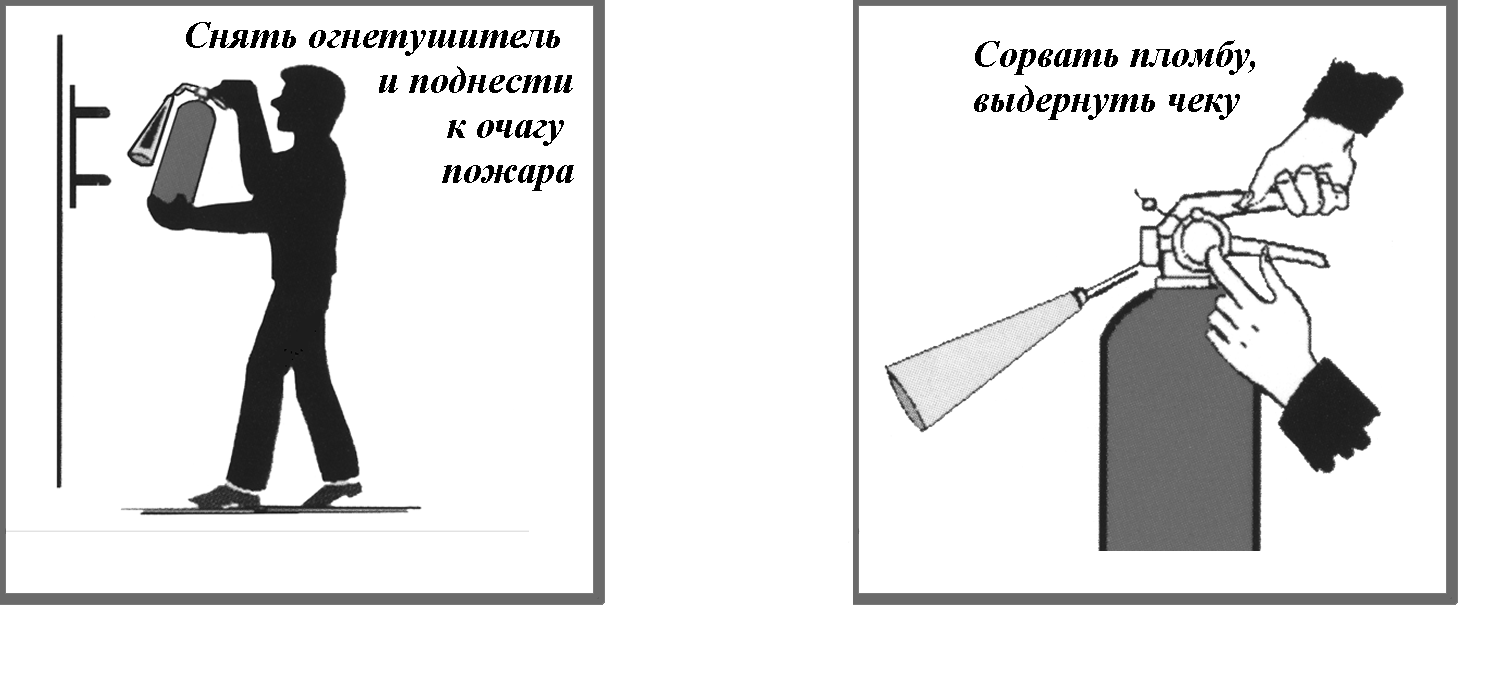 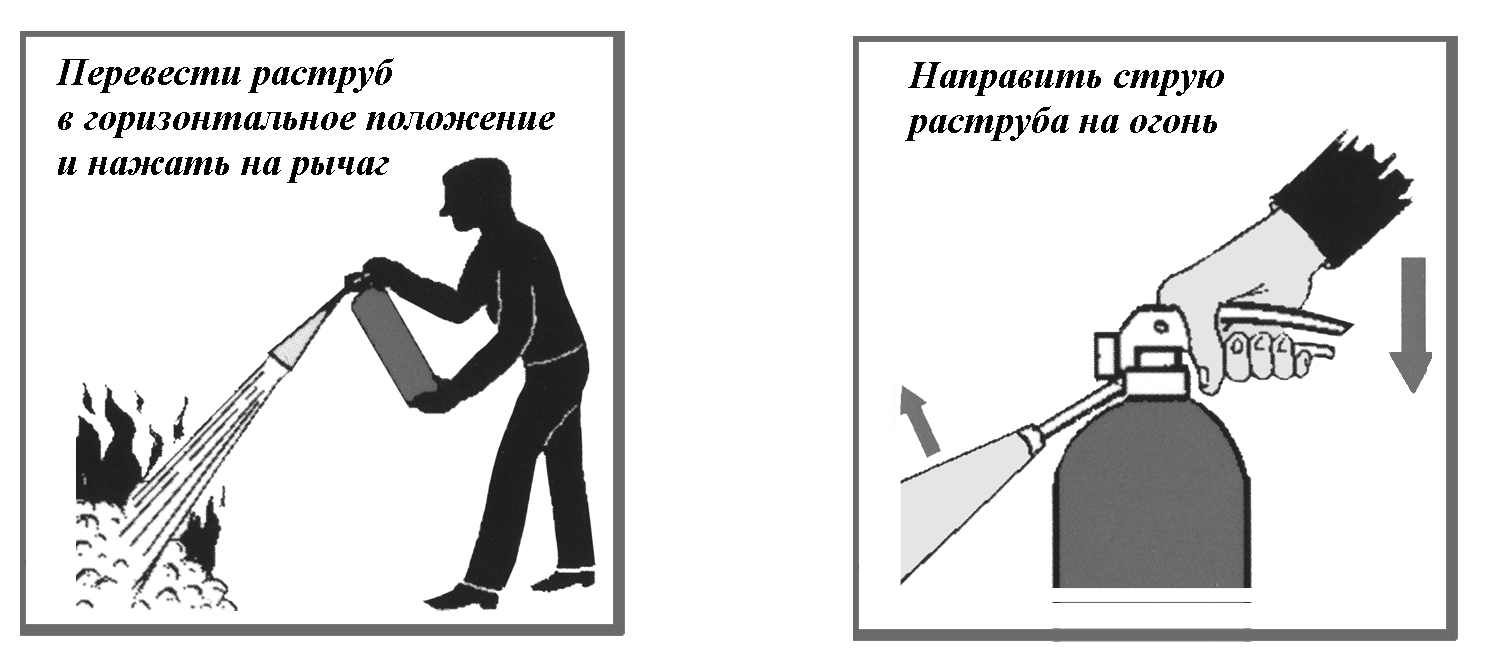 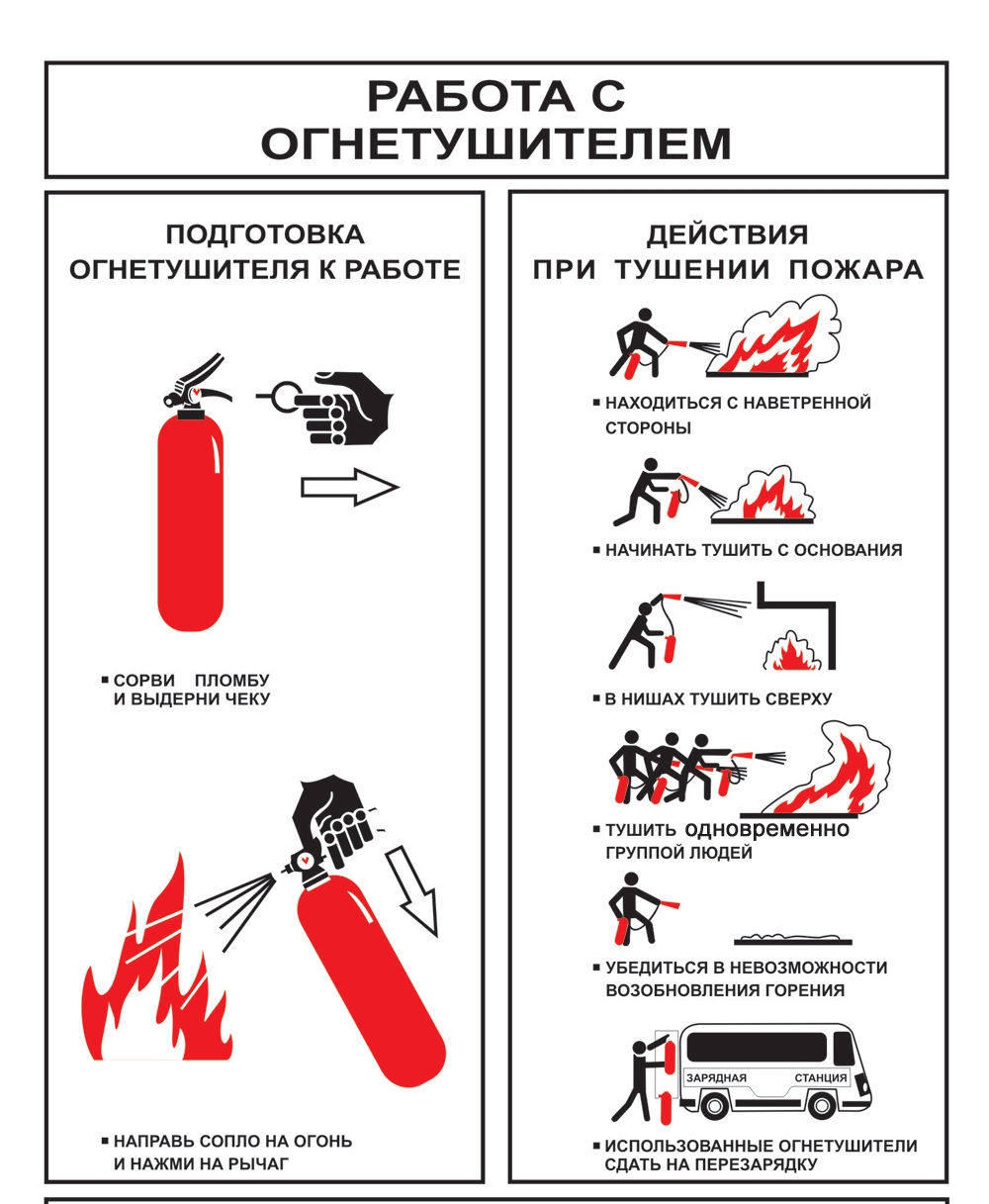 В случае обнаружения горения камыша, сухой растительности или мусораследует звонить на телефон службы спасения  - 112.В случае обнаружения лесного пожара следует звонить на бесплатный телефон «Прямой линии лесной охраны»УТВЕРЖДАЮ Руководитель Глава администрации МО СП «Деревня Погореловка»
_______________ Семенова Е.В.
(личная подпись, фамилия, инициалы) " _09_ " марта  2022 г. 